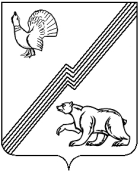 АДМИНИСТРАЦИЯ ГОРОДА ЮГОРСКАХанты-Мансийского автономного округа - ЮгрыПОСТАНОВЛЕНИЕот 28 декабря 2022 года 							      № 2748-п
О внесении изменений в постановлениеадминистрации города Югорска от 03.12.2019№ 2546 «Об организации регулярных перевозокпассажиров и багажа автомобильнымтранспортом по муниципальным маршрутам на территории города Югорска»В соответствии с Федеральным законом от 06.10.2003 № 131-ФЗ              «Об общих принципах организации местного самоуправления в Российской Федерации», Федеральным законом от 13.07.2015 № 220-ФЗ                                  «Об организации регулярных перевозок пассажиров и багажа автомобильным транспортом и городским наземным электрическим транспортом в Российской Федерации и о внесении изменений в отдельные законодательные акты Российской Федерации», Законом Ханты-Мансийского автономного округа - Югры от 16.06.2016 № 47-оз                            «Об отдельных вопросах организации транспортного обслуживания населения в Ханты–Мансийском автономном округе – Югре»:1. Внести в постановление администрации города Югорска                              от 03.12.2019 № 2546 «Об организации регулярных перевозок пассажиров и багажа автомобильным транспортом по муниципальным маршрутам на территории города Югорска» (с изменениями от 12.11.2021 № 2153-п,                      от 14.03.2022 № 437-п, от 29.04.2022 № 865-п, от 02.08.2022 № 1669-п) следующие изменения:1.1. В приложении 1:1.1.1. Пункт 2.10 дополнить словами «или региональным комплексным планом транспортного обслуживания населения».1.1.2 Пункт 3.12 изложить в следующей редакции: «3.12. Уполномоченный орган местного самоуправления обращается               в суд с заявлением о прекращении действия свидетельства об осуществлении перевозок по маршруту регулярных перевозок при наличии обстоятельств, предусмотренных пунктами 2 - 4.1 части 5 статьи 29 Федерального закона               от 13.07.2015 № 220-ФЗ, в статьей 8.1 Закона Ханты-Мансийского автономного округа - Югры от 16.06.2016 № 47-оз.».1.1.3. Пункты 5,5, 5.6 признать утратившими силу.1.2. В приложении 3:1.2.1. Приложение 1 изложить в новой редакции (приложение).2. Опубликовать постановление в официальном печатном издании города Югорска и разместить на официальном сайте органов местного самоуправления города Югорска.3. Настоящее постановление вступает в силу после его официального опубликования. Подпункт 1.1.1 пункта 1.1 настоящего постановления вступает в силу после официального опубликования, но не ранее 01.03.2024 года.Исполняющий обязанностиглавы города Югорска                                                                    Д.А. КрыловПриложение к постановлениюадминистрации города Югорска от 28 декабря 2022 года № 2748-пПриложение 1к Положениюо порядке проведения открытого конкурсана право получения свидетельства обосуществлении перевозок пассажировпо муниципальным маршрутам регулярныхперевозок на территории города ЮгорскаСОСТАВКОМИССИИ НА ПРАВО ПОЛУЧЕНИЯ СВИДЕТЕЛЬСТВА ОБ ОСУЩЕСТВЛЕНИИПЕРЕВОЗОК ПАССАЖИРОВ ПО МУНИЦИПАЛЬНЫМ МАРШРУТАМ РЕГУЛЯРНЫХПЕРЕВОЗОК НА ТЕРРИТОРИИ ГОРОДА ЮГОРСКАЗаместитель директора департамента жилищно-коммунального и строительного комплекса администрации города Югорска, председатель комиссииНачальник управления жилищно-коммунального хозяйства департамента жилищно-коммунального и строительного комплекса администрации города Югорска, заместитель председателя комиссииГлавный специалист отдела реформирования жилищно-коммунального хозяйства управления жилищно-коммунального хозяйства департамента жилищно-коммунального и строительного комплекса администрации города Югорска, секретарь комиссииЧлены Комиссии:Начальник отдела по гражданской обороне и чрезвычайным ситуациям, транспорту и связи администрации города ЮгорскаЗаместитель начальника отдела по гражданской обороне и чрезвычайным ситуациям, транспорту и связи администрации города ЮгорскаНачальник отдела реформирования жилищно-коммунального хозяйства управления жилищно-коммунального хозяйства департамента жилищно-коммунального и строительного комплекса администрации города ЮгорскаНачальник отдела по бухгалтерскому учету департамента жилищно-коммунального и строительного комплекса администрации города ЮгорскаСпециалист-эксперт по охране труда отдела прогнозирования и трудовых отношений департамента экономического развития и проектного управления администрации города ЮгорскаСтарший государственный инспектор дорожного надзора отделения государственной инспекции безопасности дорожного движения отделения Министерства внутренних дел России по городу Югорску (по согласованию)Депутат Думы города Югорска (по согласованию)